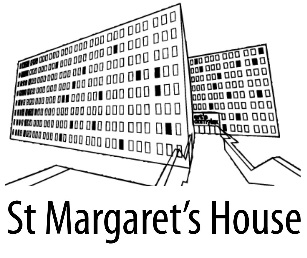 Studio Request Form/Waiting List Sign UpTAKEN BY : ___________________________________ TODAYS DATE______________________ABOUT THE ENQUIRYPlease circleINDIVIDUAL ARTIST | GROUP OF ARTISTS LOOKING TO SHARE | CHARITY / COMMUNITY ORGANISATION | NEW SME STARTUP | OTHERSize of Studio Wanted (number of windows and approximate floor space ft2 )Please Circle1 Window (100 ft2)  - £120 p.c.m. 	2 Windows (200 ft2)	£180 p.c.m	3 Windows*  or more (300 ft2) 	£270*EARLIEST START DATE:EMAIL ADDRESS: FULL NAME: MOBILE No:FULL ADDRESS and post code:SPECIAL NOTES: 